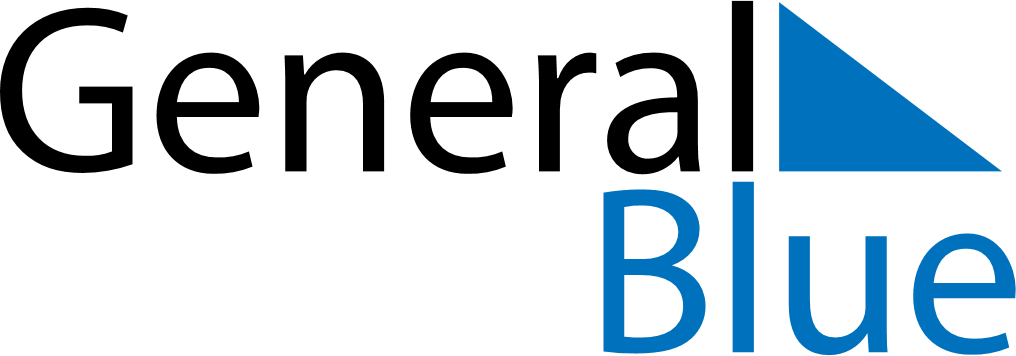 Weekly CalendarJuly 13, 2025 - July 19, 2025Weekly CalendarJuly 13, 2025 - July 19, 2025Weekly CalendarJuly 13, 2025 - July 19, 2025Weekly CalendarJuly 13, 2025 - July 19, 2025Weekly CalendarJuly 13, 2025 - July 19, 2025Weekly CalendarJuly 13, 2025 - July 19, 2025SundayJul 13MondayJul 14MondayJul 14TuesdayJul 15WednesdayJul 16ThursdayJul 17FridayJul 18SaturdayJul 196 AM7 AM8 AM9 AM10 AM11 AM12 PM1 PM2 PM3 PM4 PM5 PM6 PM